ANEXO DFICHA DE DISPENSA DO EXAME DE LÍNGUA PORTUGUESAÀ Pró-Reitoria de Pós-Graduação da UFG,Pelo  presente Termo, eu______________________(nome completo),____________________ (nacionalidade),______________________(estado  civil),  residente  em__________________ (endereço completo), inscrito no EDITAL PRPG N. 05/2021 DE INSCRIÇÃO E SELEÇÃO DO PROGRAMA DE MESTRADO E DOUTORADO ACADÊMICO PARA INOVAÇÃO – MAI/DAI, solicito minha dispensa da realização do Exame de Suficiência em Língua Portuguesa, conforme possibilidades previstas no edital, mediante apresentação de certificado de proficiência ou suficiência emitido por instituição oficial, nos últimos cinco anos.Por ser expressão da verdade, firmo o presente termo.Goiânia, 	de 	de 2021.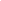 Assinatura do(a) Candidato(a)*Atenção: assinalar o(s) documento(s) comprobatório(s) apresentados.